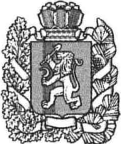 АДМИНИСТРАЦИЯ БОГУЧАНСКОГО РАЙОНАП О С Т А Н О В Л Е Н И Е30.03.2020                       с. Богучаны		             №  341-пВ соответствии с Федеральным законом Российской Федерации от 27.07.2010 № 210-ФЗ «Об организации предоставления государственных и муниципальных услуг», постановлением администрации Богучанского района от 19.11.2010 № 1665-п «Об утверждении Порядка разработки и утверждения администрацией Богучанского района административных регламентов предоставления муниципальных услуг», ст.ст. 7, 8, 47 Устава Богучанского района Красноярского края, ПОСТАНОВЛЯЮ:1. Утвердить  административный регламент предоставления муниципальной услуги «Подготовка и выдача разрешений на ввод объекта в эксплуатацию», согласно приложению.2. Признать утратившим силу постановление администрации Богучанского района от 08.11.2018 № 1167-п «Об утверждении административного регламента администрацией Богучанского района муниципальной услуги «Подготовка и выдача разрешений на ввод объекта в эксплуатацию».             3.   Контроль   за    исполнением   настоящего   постановления  возложить на заместителя Главы Богучанского района по экономике и планированию Н.В. Илиндееву.             4. Настоящее постановление вступает в силу со дня, следующего за днем опубликования в Официальном вестнике Богучанского района.И.о. Главы Богучанского района				              В.Р. Саар                                                                        Приложение к постановлению    администрации Богучанского района            от   30.03.2020   № 341-п Административный регламент предоставления муниципальной услуги «Подготовка и выдача разрешений на ввод объекта в эксплуатацию»1. Общие положения1.1. Настоящий Административный регламент (далее – Регламент) определяет порядок и стандарт предоставления администрацией Богучанского района (далее – Администрация) муниципальной услуги по подготовке и выдаче разрешений на ввод объекта в эксплуатацию (далее – Услуги).1.2. Заявителем при предоставлении муниципальной услуги является:застройщик - физическое или юридическое лицо, обеспечивающее на принадлежащем ему земельном участке или на земельном участке иного правообладателя (которому при осуществлении бюджетных инвестиций в объекты капитального строительства государственной (муниципальной) собственности органы государственной власти (государственные органы), Государственная корпорация по атомной энергии "Росатом", Государственная корпорация по космической деятельности "Роскосмос", органы управления государственными внебюджетными фондами или органы местного самоуправления передали в случаях, установленных бюджетным законодательством Российской Федерации, на основании соглашений свои полномочия государственного (муниципального) заказчика) строительство, реконструкцию, капитальный ремонт, снос объектов капитального строительства, а также выполнение инженерных изысканий, подготовку проектной документации для их строительства, реконструкции, капитального ремонта. Застройщик вправе передать свои функции, предусмотренные законодательством о градостроительной деятельности, техническому заказчику.1.3. Сведения о местонахождении и графике работы Администрации,  номерах телефонов для справок, адресах электронной почты, местах и графике приема застройщика, размещаются на официальном сайте Администрации www.boguchansky-raion.ru (далее – Сайт) на странице Услуги в разделе «Реестр муниципальных услуг», а также на информационных стендах, расположенных в местах, определенных для приема застройщика.1.4. Порядок получения застройщиком информации по вопросам предоставления Услуги, сведений о ходе предоставления Услуги.Для получения информации о процедуре предоставления Услуги, в том числе о ходе предоставления Услуги, застройщик может обратиться:устно на личном приеме или посредством телефонной связи к уполномоченному должностному лицу Администрации или к сотруднику КГБУ «Многофункциональный центр предоставления государственных и муниципальных услуг» (далее – МФЦ);в письменной форме в адрес Администрации;через электронный сервис на Сайте в разделе «Администрация/ Муниципальные услуги/Контроль предоставления муниципальной услуги», указав регистрационный номер уведомления о планируемом строительстве.Информирование производится по вопросам предоставления Услуги, в том числе:о местонахождении и графике работы Администрации;о справочных телефонах Администрации;об адресе электронной почты Администрации, Сайте;о порядке получения информации застройщиком по вопросам предоставления Услуги, в том числе о ходе предоставления Услуги;о порядке, форме и месте размещения информации;о перечне документов, необходимых для получения Услуги;о времени приема застройщика и выдачи документов;об основаниях для отказа в предоставлении Услуги;о порядке обжалования действий (бездействия) и решений, осуществляемых и принимаемых в ходе предоставления Услуги.Продолжительность консультирования уполномоченным должностным лицом Администрации составляет не более 10 минут.Время ожидания консультации не должно превышать 30 минут.В случае получения обращения в письменной форме или форме электронного документа по вопросам предоставления Услуги уполномоченное должностное лицо Администрации обязано ответить на обращение в срок не более тридцати дней со дня регистрации обращения. Рассмотрение таких обращений осуществляется в соответствии  с Федеральным законом от 02.05.2006 № 59-ФЗ «О порядке рассмотрения обращений граждан Российской Федерации».В любое время с момента приема уведомления о планируемом строительстве и прилагаемых документов застройщик имеет право                на получение информации о ходе предоставления Услуги.Сведения о местонахождении, графике работы МФЦ размещены на сайте МФЦ в информационно-телекоммуникационной сети Интернет2. Стандарт предоставления муниципальной услуги2.1. Наименование муниципальной услуги: «Подготовка и выдача разрешений на ввод объекта в эксплуатацию» (далее - муниципальная услуга). 2.2. Наименование  органа местного самоуправления муниципального образования Богучанский район, непосредственно предоставляющего муниципальную услугу: администрация Богучанского района (далее – администрация). Структурное подразделение, отвечающее за предоставление муниципальной услуги – отдел по архитектуре и градостроительству администрации (далее – отдел).2.3. Результатом предоставления муниципальной услуги является: выдача застройщику разрешения на ввод объекта в эксплуатацию;отказ застройщику в выдаче разрешения на ввод объекта в эксплуатацию с указанием мотивированных причин отказа. 2.4. Срок предоставления муниципальной услуги составляет пять рабочих  дней со дня получения заявления о выдаче разрешения на ввод объекта в эксплуатацию.2.5. Правовые основания для предоставления муниципальной услуги:1)   Конституция Российской Федерации;2) Градостроительный кодекс Российской Федерации от 29.12.2004 № 190-ФЗ;3) Федеральный закон от 27.07.2010 № 210-ФЗ «Об организации предоставления государственных и муниципальных услуг»;           4) Федеральный закон от 06.04.2011 № 63-ФЗ «Об электронной подписи»;           5) Федеральный закон от 24.11.1995 № 181-ФЗ «О социальной защите инвалидов в Российской Федерации»; 6) Приказ Министерства строительства и жилищно-коммунального хозяйства Российской Федерации от 19.02.2015 № 117/пр «Об утверждении формы разрешения на строительство и формы разрешения на ввод объекта в эксплуатацию»; 	7) Постановление администрации Богучанского района от 19.11.2010 № 1665-п «Об утверждении Порядка разработки и утверждения администрацией Богучанского района административных регламентов предоставления муниципальных услуг». 	8) Устав Богучанского района.2.6. Исчерпывающий перечень документов, необходимых в соответствии с Градостроительным кодексом Российской Федерации для предоставления муниципальной услуги:1) заявление о выдаче разрешения на ввод объекта в эксплуатацию, составленное по форме, прилагаемой к настоящему Административному регламенту (приложение № 1);   	2) правоустанавливающие документы на земельный участок, в том числе соглашение об установлении сервитута, решение об установлении публичного сервитута;   	3) градостроительный план земельного участка, представленный для получения разрешения на строительство, или в случае строительства, реконструкции линейного объекта проект планировки территории и проект межевания территории (за исключением случаев, при которых для строительства, реконструкции линейного объекта не требуется подготовка документации по планировке территории), проект планировки территории в случае выдачи разрешения на ввод в эксплуатацию линейного объекта, для размещения которого не требуется образование земельного участка;4) разрешение на строительство;5) акт приемки объекта капитального строительства (в случае осуществления строительства, реконструкции на основании договора);  	6) акт, подтверждающий соответствие параметров построенного, реконструированного объекта капитального строительства проектной документации, в том числе требованиям энергетической эффективности и требованиям оснащенности объекта капитального строительства приборами учета используемых энергетических ресурсов, и подписанный лицом, осуществляющим строительство (лицом, осуществляющим строительство, и застройщиком или техническим заказчиком в случае осуществления строительства, реконструкции на основании договора строительного подряда, а также лицом, осуществляющим строительный контроль, в случае осуществления строительного контроля на основании договора);7) документы, подтверждающие соответствие построенного, реконструированного объекта капитального строительства техническим условиям и подписанные представителями организаций, осуществляющих эксплуатацию сетей инженерно-технического обеспечения (при их наличии);8) схема, отображающая расположение построенного, реконструированного объекта капитального строительства, расположение сетей инженерно-технического обеспечения в границах земельного участка и планировочную организацию земельного участка и подписанная лицом, осуществляющим строительство (лицом, осуществляющим строительство, и застройщиком или техническим заказчиком в случае осуществления строительства, реконструкции на основании договора строительного подряда), за исключением случаев строительства, реконструкции линейного объекта;9) заключение органа государственного строительного надзора (в случае, если предусмотрено осуществление государственного строительного надзора в соответствии с частью 1 статьи 54 настоящего Кодекса) о соответствии построенного, реконструированного объекта капитального строительства требованиям проектной документации, в том числе требованиям энергетической эффективности и требованиям оснащенности объекта капитального строительства приборами учета используемых энергетических ресурсов, заключение уполномоченного на осуществление федерального государственного экологического надзора федерального органа исполнительной власти (далее - орган федерального государственного экологического надзора), выдаваемое в случаях, предусмотренных частью 7 статьи 54 Градостроительного Кодекса Российской Федерации;10) документ, подтверждающий заключение договора обязательного страхования гражданской ответственности владельца опасного объекта за причинение вреда в результате аварии на опасном объекте в соответствии с законодательством Российской Федерации об обязательном страховании гражданской ответственности владельца опасного объекта за причинение вреда в результате аварии на опасном объекте;11) акт приемки выполненных работ по сохранению объекта культурного наследия, утвержденный соответствующим органом охраны объектов культурного наследия, определенным Федеральным законом от 25 июня 2002 года N 73-ФЗ "Об объектах культурного наследия (памятниках истории и культуры) народов Российской Федерации", при проведении реставрации, консервации, ремонта этого объекта и его приспособления для современного использования;12) технический план объекта капитального строительства, подготовленный в соответствии с Федеральным законом от 13 июля 2015 года N 218-ФЗ "О государственной регистрации недвижимости".Указанные в подпунктах 6 и 9 пункта 2.6 настоящего Административного регламента документ и заключение должны содержать информацию о нормативных значениях показателей, включенных в состав требований энергетической эффективности объекта капитального строительства, и о фактических значениях таких показателей, определенных в отношении построенного, реконструированного объекта капитального строительства в результате проведенных исследований, замеров, экспертиз, испытаний, а также иную информацию, на основе которой устанавливается соответствие такого объекта требованиям энергетической эффективности и требованиям его оснащенности приборами учета используемых энергетических ресурсов. При строительстве, реконструкции многоквартирного дома заключение органа государственного строительного надзора также должно содержать информацию о классе энергетической эффективности многоквартирного дома, определяемом в соответствии с законодательством об энергосбережении и о повышении энергетической эффективности. Положения данного абзаца не распространяются на проектную документацию объектов капитального строительства, утвержденную застройщиком (заказчиком) или направленную им на государственную экспертизу до дня вступления в силу Федерального закона от 23.11.2009 № 261-ФЗ «Об энергосбережении и о повышении энергетической эффективности и о внесении изменений в отдельные законодательные акты Российской Федерации», и на отношения, связанные со строительством, реконструкцией, капитальным ремонтом объектов капитального строительства в соответствии с указанной проектной документацией.Документы (их копии или сведения, содержащиеся в них), указанные в подпунктах 2, 3, 4, 9 пункта 2.6 настоящего Административного регламента, запрашиваются Администрацией в государственных органах, органах местного самоуправления и подведомственных государственным органам или органам местного самоуправления организациях, в распоряжении которых находятся указанные документы, если застройщик не представил указанные документы самостоятельно.Документы (их копии или сведения, содержащиеся в них), указанные в подпунктах 2, 6, 7, 8, 9, 11 и 12 пункта 2.6 настоящего Административного регламента, направляются заявителем самостоятельно, если указанные документы (их копии или сведения, содержащиеся в них) отсутствуют в распоряжении органов государственной власти, органов местного самоуправления либо подведомственных государственным органам или органам местного самоуправления организаций. Если документы, указанные в настоящем абзаце, находятся в распоряжении органов государственной власти, органов местного самоуправления либо подведомственных государственным органам или органам местного самоуправления организаций, такие документы запрашиваются Администрацией в органах и организациях, в распоряжении которых находятся указанные документы, если застройщик не представил указанные документы самостоятельно.Неполучение (несвоевременное получение) запрошенных Администрацией документов не может являться основанием для отказа в выдаче разрешения на ввод объекта в эксплуатацию.2.7. Общие требования к оформлению документов, предоставляемых для получения муниципальной услуги:застройщик заполняет заявление (Приложение № 1) на листе белого цвета формата А4 рукописным (чернилами или пастой синего цвета) или машинописным способом;застройщик в нижней части заявления разборчиво от руки (чернилами или пастой) указывает свои фамилию, имя, отчество, должность (полностью) и дату подачи заявления, а также заверяет его печатью юридического лица;числа и сроки для понимания документа должны быть обозначены арабскими цифрами, а в скобках - словами. Наименование застройщика, адрес, наименование объекта, работ должны быть написаны полностью, разборчивым почерком;документы должны быть прошиты, пронумерованы, заверены подписью руководителя организации, подающей документы, и печатью;исправления и подчистки в заявлении и документах не допускаются;документы предоставляются на русском языке.2.8. Исчерпывающий перечень оснований для отказа в предоставлении муниципальной услуги: 1) отсутствие документов, указанных в пункте 2.6 настоящего Административного регламента;2) несоответствие объекта капитального строительства требованиям к строительству, реконструкции объекта капитального строительства, установленным на дату выдачи представленного для получения разрешения на строительство градостроительного плана земельного участка, или в случае строительства, реконструкции, капитального ремонта линейного объекта требованиям проекта планировки территории и проекта межевания территории (за исключением случаев, при которых для строительства, реконструкции линейного объекта не требуется подготовка документации по планировке территории), требованиям, установленным проектом планировки территории, в случае выдачи разрешения на ввод в эксплуатацию линейного объекта, для размещения которого не требуется образование земельного участка;3) несоответствие объекта капитального строительства требованиям, установленным в разрешении на строительство;4) несоответствие параметров построенного, реконструированного объекта капитального строительства проектной документации;5) несоответствие объекта капитального строительства разрешенному использованию земельного участка и (или) ограничениям, установленным в соответствии с земельным и иным законодательством Российской Федерации на дату выдачи разрешения на ввод объекта в эксплуатацию, за исключением случаев, если указанные ограничения предусмотрены решением об установлении или изменении зоны с особыми условиями использования территории, принятым в случаях, предусмотренных пунктом 9 части 7 статьи 51 Градостроительного  Кодекса РФ, и строящийся, реконструируемый объект капитального строительства, в связи с размещением которого установлена или изменена зона с особыми условиями использования территории, не введен в эксплуатацию.6) невыполнение застройщиком требований, предусмотренных частью 18 статьи 51 Градостроительного кодекса Российской Федерации. В таком случае разрешение на ввод объекта в эксплуатацию выдается только после передачи безвозмездно в Администрацию сведений о площади, о высоте и количестве этажей планируемого объекта капитального строительства, о сетях инженерно-технического обеспечения, одного экземпляра копии результатов инженерных изысканий и по одному экземпляру копий разделов проектной документации, предусмотренных пунктами 2, 8 - 10 и 11.1 части 12 статьи 48 Градостроительного Кодекса Российской Федерации.2.9. Предоставление муниципальной услуги осуществляется без взимания платы.2.10. Максимальный срок ожидания в очереди при подаче запроса о предоставлении муниципальной услуги составляет 30 минут и при получении результата предоставления муниципальной услуги составляет 20 минут. 2.11. Срок регистрации запроса заявителя о предоставлении муниципальной услуги не должен превышать 30 минут;2.12. Помещения, в которых осуществляется прием граждан, обратившихся за предоставлением Услуги, должны быть оснащены соответствующими указателями, информационными стендами с образцами заполнения заявлений и перечнем документов, необходимых для предоставления Услуги. Указатели должны быть четкими, заметными и понятными, с дублированием необходимой для инвалидов звуковой либо зрительной информации или предоставлением текстовой и графической информации знаками, выполненными рельефно-точечным шрифтом Брайля.Помещения обозначаются соответствующими табличками с указанием номера кабинета, названия соответствующего структурного подразделения, фамилий, имен, отчеств, наименований должностей должностных лиц, предоставляющих Услугу.В указанных помещениях размещаются стенды с информацией   о порядке выдачи уведомления о соответствии планируемого объекта   и образцами документов, представляемых для получения данного уведомления.Для ожидания приема застройщику отводятся места, оснащенные стульями, столами для возможности оформления документов с наличием писчей бумаги, ручек, бланков документов.В местах предоставления Услуги предусматривается оборудование доступных мест общественного пользования и хранения верхней  одежды.Рабочее место должностного лица, предоставляющего Услугу, оборудуется телефоном, копировальным аппаратом, компьютером   и другой оргтехникой.              2.12.1. Места предоставления муниципальной услуги оборудуются средствами пожаротушения и оповещения о возникновении чрезвычайной ситуации.2.12.2. Места для исполнения муниципальной услуги подготавливаются в соответствии с Санитарно-эпидемиологическими правилами и нормативами «Гигиенические требования к персональным электронно-вычислительным машинам и организации работы. СанПиН № 2.2.2/2.4.1340-03».2.12.3.  Доступ в здание, в котором предоставляется Услуга, оборудуется пандусами, расширенными проходами, позволяющими обеспечить беспрепятственный доступ инвалидов, включая инвалидов, использующих кресла-коляски.Места для ожидания и заполнения заявлений должны быть доступны для инвалидов. К месту предоставления муниципальной услуги обеспечивается доступ инвалидов в соответствии с законодательством Российской Федерации о социальной защите инвалидов (включая инвалидов, использующих кресла-коляски и собак-проводников).               Администрация обеспечивает инвалидам (включая инвалидов, использующих кресла-коляски) условия для беспрепятственного доступа к объектам, в которых предоставляются муниципальные услуги. Работники администрации оказывают посильную помощь инвалидам в преодолении барьеров, мешающих получению ими услуг наравне с другими лицами.В Администрации обеспечиваются:возможность самостоятельного передвижения инвалидов по территории, на которой расположено здание, в котором предоставляется Услуга, входа и выхода из него, посадки в транспортное средство и высадки из него, в том числе с использованием кресла-коляски;допуск сурдопереводчика, тифлосурдопереводчика;сопровождение по Администрации инвалидов, имеющих стойкие нарушения функций зрения и самостоятельного передвижения;допуск собаки-проводника при наличии документа, подтверждающего ее специальное обучение, выданного по форме и в порядке, установленным федеральным органом исполнительной власти, осуществляющим функции по выработке и реализации государственной политики и нормативно-правовому регулированию в сфере социальной защиты населения;предоставление инвалидам по слуху Услуги с использованием русского жестового языка, в том числе специалистами диспетчерской службы – видеотелефонной связи для инвалидов по слуху Красноярского края.Услуги диспетчерской службы для инвалидов по слуху предоставляет оператор-сурдопереводчик Красноярского регионального отделения Общероссийской общественной организации инвалидов «Всероссийское общество глухих», которое располагается по адресу: г. Красноярск, ул. Карла Маркса, д. 40 (второй этаж).Режим работы: ежедневно с 09:00 до 18:00 (кроме выходных               и праздничных дней).Телефон/факс: 8 (391) 227-55-44.Мобильный телефон (SMS): 8-965-900-57-26.E-mail: kraivog@mail.ru.Skype: kraivog.ooVoo: kraivog.2.13. Показателями доступности и качества муниципальной услуги являются:- количество выданных документов, являющихся результатом муниципальной услуги;- соблюдение сроков предоставления муниципальной услуги, сроков выполнения отдельных административных процедур в рамках ее предоставления.3. Состав, последовательность и сроки выполнения административных процедур, требования к порядку их выполнения, в том числе особенности выполнения административных процедур в электронной форме3.1 Исполнение муниципальной услуги администрацией включает следующие административные процедуры:прием и регистрация заявления и прилагаемых документов, предусмотренных пунктом 2.6 настоящего Административного регламента;рассмотрение заявления и прилагаемых документов; подготовка разрешения на ввод объекта в эксплуатацию; выдача разрешения на ввод объекта в эксплуатацию;подготовка и выдача отказа в выдаче разрешения на ввод объекта в эксплуатацию. 3.2. Прием и регистрация заявления и прилагаемых документов.3.2.1. Заявление и документы, являющиеся основанием для предоставления муниципальной услуги, предоставляются в администрацию посредством личного обращения застройщика. Заявление и документы могут быть направлены застройщиком по почте заказным письмом (бандеролью) с описью вложения и уведомлением о вручении.3.2.2. Специалист администрации принимает заявление о выдаче разрешения на ввод объекта в эксплуатацию вместе с документами, указанными в пункте 2.6 настоящего Административного регламента, и в течение дня после регистрации передаёт специалисту администрации, уполномоченному на рассмотрение заявления и прилагаемых документов, подготовку разрешения на ввод объекта в эксплуатацию, выдачу разрешения на ввод объекта в эксплуатацию, подготовку и выдачу отказа в выдаче разрешения на ввод объекта в эксплуатацию (далее – специалист администрации). Датой обращения и предоставления документов является день регистрации заявления и прилагаемых документов.3.3. Рассмотрение заявления и предоставленных документов.После получения заявления о выдаче разрешения на ввод объекта в эксплуатацию специалист администрации в течение двух рабочих дней осуществляет следующие действия:3.3.1. Осуществляет проверку комплектности предоставленных документов, прилагаемых к заявлению, в соответствии с пунктом 2.6 настоящего Административного регламента и полноты содержащейся в заявлении информации.3.3.2. В случае соответствия предоставленных документов требованиям настоящего Административного регламента специалист администрации проводит проверку правильности оформления документов, указанных в пункте 2.6 настоящего Административного регламента, осмотр объекта капитального строительства и подготавливает проект разрешения на ввод объекта в эксплуатацию или проект отказа в выдаче такого разрешения с указанием причин отказа. 3.3.3. В ходе осмотра построенного, реконструированного объекта капитального строительства осуществляется проверка соответствия такого объекта требованиям, указанным в разрешении на строительство, требованиям к строительству, реконструкции объекта капитального строительства, установленным на дату выдачи представленного для получения разрешения на строительство градостроительного плана земельного участка, или в случае строительства, реконструкции линейного объекта требованиям проекта планировки территории и проекта межевания территории (за исключением случаев, при которых для строительства, реконструкции линейного объекта не требуется подготовка документации по планировке территории), требованиям, установленным проектом планировки территории, в случае выдачи разрешения на ввод в эксплуатацию линейного объекта, для размещения которого не требуется образование земельного участка, а также разрешенному использованию земельного участка, ограничениям, установленным в соответствии с земельным и иным законодательством Российской Федерации, требованиям проектной документации, в том числе требованиям энергетической эффективности и требованиям оснащенности объекта капитального строительства приборами учета используемых энергетических ресурсов. В случае, если при строительстве, реконструкции объекта капитального строительства осуществляется государственный строительный надзор в соответствии с частью 1 статьи 54 настоящего Кодекса, осмотр такого объекта органом, выдавшим разрешение на строительство, не проводится.              3.4. Подготовка разрешения на ввод объекта в эксплуатацию. 3.4.1. При соответствии представленных документов требованиям настоящего Административного регламента специалист администрации в течение одного рабочего дня готовит проект разрешения на ввод объекта в эксплуатацию.3.4.2. Проект разрешения на ввод объекта в эксплуатацию передается на рассмотрение и подписание Главе Богучанского района (лицу, его замещающему). Глава Богучанского района (лицо, его замещающее) в течение одного рабочего дня рассматривает проект разрешения на ввод объекта в эксплуатацию, подписывает разрешение на ввод объекта в эксплуатацию и заверяет подпись гербовой печатью администрации.3.5. Выдача разрешения на ввод объекта в эксплуатацию.3.5.1. Специалист администрации в день подписания  разрешения на ввод объекта в эксплуатацию, выдаёт застройщику разрешение на ввод объекта в эксплуатацию. 3.5.2. Вручение оригинала разрешения на ввод объекта в эксплуатацию застройщику либо его представителю осуществляется специалистом администрации под роспись при представлении указанными лицами документов, подтверждающих их полномочия. Время осуществления указанного административного действия не должно превышать 20 минут.3.5.3 Регистрация выданных разрешений на ввод объекта в эксплуатацию производится в журнале регистрации разрешений на ввод объекта в эксплуатацию.3.5.4. После выдачи разрешения на ввод объекта в эксплуатацию копии документов, представленных застройщиком для получения разрешения на ввод объекта в эксплуатацию в соответствии с пунктом 2.6 настоящего Административного регламента, остаются в администрации, а подлинники возвращаются застройщику. Копии документов помещаются в дело, сформированное на объект капитального строительства при выдаче разрешения на ввод объекта в эксплуатацию, подлежащее хранению в администрации.3.6. Другие положения, характеризующие требования к предоставлению муниципальной услуги.3.6.1. Разрешение на ввод объекта в эксплуатацию выдается застройщику в случае, если в администрацию передана безвозмездно копия схемы, отображающей расположение построенного, реконструированного объекта капитального строительства, расположение сетей инженерно-технического обеспечения в границах земельного участка и планировочную организацию земельного участка, для размещения такой копии в информационной системе обеспечения градостроительной деятельности.3.6.2. Оформление разрешения на ввод объекта в эксплуатацию.Разрешение на ввод объекта в эксплуатацию оформляется в трёх экземплярах (или не более чем в четырёх экземплярах) по форме, установленной Приказом Министерства строительства и жилищно-коммунального хозяйства Российской Федерации от 19.02.2015 № 117/пр «Об утверждении формы разрешения на строительство и формы разрешения на ввод объекта в эксплуатацию»;В тексте разрешения не допускается каких-либо исправлений и сокращений. Для юридических лиц указывается полное наименование и их местонахождение.Два экземпляра (или не более трёх экземпляров) разрешения выдается получателю муниципальной услуги, один экземпляр помещается в дело на объект капитального строительства в администрации.В разрешении на ввод объекта в эксплуатацию должны быть отражены сведения об объекте капитального строительства в объеме, необходимом для осуществления его государственного кадастрового учета. Состав таких сведений должен соответствовать установленным в соответствии с Федеральным законом от 13 июля 2015 года N 218-ФЗ "О государственной регистрации недвижимости"  требованиям к составу сведений в графической и текстовой частях технического плана.После окончания строительства объекта капитального строительства лицо, осуществляющее строительство, обязано передать застройщику такого объекта результаты инженерных изысканий, проектную документацию, акты освидетельствования работ, конструкций, участков сетей инженерно-технического обеспечения объекта капитального строительства, иную документацию, необходимую для эксплуатации такого объекта.В течение трех дней со дня выдачи разрешения на ввод объекта в эксплуатацию орган, выдавший такое разрешение, направляет копию такого разрешения в федеральный орган исполнительной власти, уполномоченный на осуществление государственного строительного надзора, в случае, если выдано разрешение на ввод в эксплуатацию объектов капитального строительства, указанных в пункте 5.1 статьи 6 Градостроительного Кодекса Российской Федерации, или в орган исполнительной власти субъекта Российской Федерации, уполномоченный на осуществление государственного строительного надзора, в случае, если выдано разрешение на ввод в эксплуатацию иных объектов капитального строительства.3.7. Отказ в выдаче разрешения на ввод объекта в эксплуатацию.3.7.1. Специалист администрации при обнаружении обстоятельств, указанных в пункте 2.8 настоящего Административного регламента, в течение двух рабочих дней готовит проект мотивированного отказа в выдаче разрешения на ввод объекта в эксплуатацию. 3.7.2. Проект мотивированного отказа в выдаче разрешения на ввод объекта в эксплуатацию направляется Главе Богучанского района (лицу, его замещающему). Глава Богучанского района (лицо, его замещающее) в течение одного рабочего дня рассматривает и подписывает отказ.3.7.3. Отказ в выдаче разрешения на ввод объекта в эксплуатацию должен содержать основания, по которым запрашиваемое разрешение не может быть выдано, дату принятия решения об отказе, а также порядок обжалования такого решения.3.7.4. Специалист администрации в день подписания и регистрации в журнале исходящей корреспонденции мотивированного отказа в выдаче разрешения на ввод объекта в эксплуатацию выдаёт или направляет застройщику отказ в выдаче разрешения на ввод объекта в эксплуатацию, и возвращает все представленные документы3.8. Административный регламент предоставления администрацией муниципальной услуги размещается на официальном сайте администрации www.boguchansky-raion.ru. 3.9. Порядок обращения в администрацию для подачи документов и получения результата муниципальной услуги.	Прием застройщиков для подачи заявлений, регистрация заявлений и документов, направленных застройщиком по почте осуществляется в соответствии с графиком работы администрации:            Понедельник - пятница - с 9.00 до 17.00,            обеденный перерыв - с 13.00 до 14.00,             выходные дни - суббота, воскресенье,             адрес: Россия, Красноярский край, Богучанский район, с. Богучаны,            ул. Октябрьская, 72             телефоны: (39162)22391 (приемная администрации),             тел/факс (39162)22245 (отдел по архитектуре и  градостроительству),            электронный адрес: admin-bog@mail.ru 	3.10. Порядок информирования о правилах предоставления муниципальной услуги.Информирование о предоставлении муниципальной услуги в Администрации осуществляется специалистом администрации.Специалист администрации осуществляет информирование по следующим направлениям:о месте нахождения и графике работы администрации;о справочных телефонах администрации;об адресе электронной почты администрации, официальном сайте администрации в сети Интернет;о порядке получения информации застройщиками по вопросам предоставления муниципальной услуги, в том числе о ходе предоставления муниципальной услуги;о порядке, форме и месте размещения указанной в абзацах с четвертого по седьмой настоящего подпункта информации.Информирование застройщиков в администрации осуществляется в форме:непосредственного общения специалиста администрации с застройщиками (при личном обращении, по электронной почте, по телефону);информационных материалов, которые размещаются на официальном сайте администрации.Сведения о месте нахождения, справочные телефоны, адрес электронной почты, график работы администрации размещаются на официальном сайте администрации;справки и консультации предоставляются в рабочие часы администрации.3.11. Порядок получения консультаций по процедуре предоставления муниципальной услуги.Консультирование в администрации осуществляется как в устной, так и в письменной форме, в том числе в форме электронного сообщения, в течение рабочего времени администрации. При консультировании в устной форме специалист администрации дает застройщику полный, точный и понятный ответ на поставленные вопросы. Продолжительность консультирования специалистом администрации составляет не более 10 минут.Время ожидания не должно превышать 30 минут.В случае получения письменного обращения (в том числе в электронной форме) по вопросам консультирования, получения разъяснений специалист администрации обязан ответить на обращение в срок не более тридцати дней со дня регистрации обращения. Рассмотрение таких письменных обращений осуществляется в соответствии с Федеральным законом от 02.05.2006 № 59-ФЗ «О порядке рассмотрения обращений граждан Российской Федерации».В администрации также возможно консультирование по телефону. Обращение по телефону допускается в течение рабочего времени. По телефону осуществляется устное консультирование (не более 5 минут) по направлениям, указанным в подпункте 3.10 настоящего Административного регламента.3.12. Требования к местам исполнения муниципальных услуг.Помещения обозначаются соответствующими табличками с указанием номера кабинета, названия соответствующего структурного подразделения, фамилий, имен, отчеств, наименований должностей специалистов, исполняющих муниципальные услуги.В указанных помещениях размещается информация о  порядке выдачи разрешений на ввод объектов в эксплуатацию и образцы документов, представляемых для получения указанных разрешений.Для ожидания приема заявителям отводятся места, оснащенные стульями, столами для возможности оформления документов с наличием писчей бумаги, ручек, бланков документов.Рабочее место специалиста, предоставляющего муниципальные услуги, оборудуется телефоном, факсом, копировальным аппаратом, компьютером и другой оргтехникой.3.13. Блок схема последовательность действий (административных процедур) при предоставлении муниципальной услуги приведена в приложении № 2 к  настоящему Административному регламенту.4. Формы контроля за исполнением административного регламента4.1. Контроль за соблюдением специалистами отдела положений настоящего административного регламента осуществляется в форме проведения текущего контроля плановых и внеплановых проверок.4.2. Текущий контроль за соблюдением положений настоящего административного регламента осуществляется непосредственно при предоставлении муниципальной услуги конкретному заявителю начальником отдела в отношении подчиненных специалистов, предоставляющих муниципальную услугу.Текущий контроль осуществляется путем проверки своевременности, полноты и качества выполнения административных процедур при согласовании (подписании) документов в рамках предоставления муниципальной услуги.4.3. Администрация осуществляет контроль за предоставлением муниципальной услуги отделом. 4.4. Контроль за полнотой и качеством исполнения муниципальной услуги включает в себя проведение проверок. Плановые проверки полноты и качества предоставления муниципальной услуги осуществляются не реже одного раза в два года. Внеплановые проверки полноты и качества предоставления муниципальной услуги проводятся при поступлении информации о несоблюдении положений настоящего административного регламента от заявителей, контрольно-надзорных органов. Решение о проведении плановой или внеплановой проверки оформляется распоряжением администрации, в котором указываются должностное лицо, ответственной за проведение проверки, и сроки ее проведения.4.5. Ответственный за проведение проверки исполнитель имеет право направлять запросы в другие структурные подразделения администрации, при необходимости привлекать их к проверке, истребовать документы, объяснения от муниципальных служащих администрации.Исполнитель составляет мотивированное заключение о результатах служебной проверки и передает его Главе Богучанского района. В случае выводов о наличии нарушений и необходимости привлечения к ответственности с заключением доложен быть ознакомлен работник, допустивший нарушения.4.6. В случае выявления нарушений прав заявителей виновные лица привлекаются к ответственности в соответствии с законодательством Российской Федерации.4.7. Контроль за полнотой и качеством предоставления муниципальной услуги со стороны граждан, их объединений и организаций осуществляется посредством направления в администрацию индивидуальных либо коллективных обращений.5. Досудебный (внесудебный) порядок обжалования решений и действий (бездействия) органа, предоставляющего муниципальную услугу, а так же должностных лиц или муниципальных служащих.5.1. Заявитель может обратиться с жалобой в  том числе в следующих случаях:1) нарушение срока регистрации запроса о предоставлении муниципальной услуги;2)   нарушение   срока   предоставления   муниципальной   услуги.  В указанном  случае  обжалование  заявителем  решений и  действий (бездействия) многофункционального  центра, работника многофункционального   центра   возможно  в  случае,  если  на многофункциональный  центр, решения  и  действия  (бездействие)   которого обжалуются, возложена функция  по предоставлению  муниципальных услуг  в  полном объеме;3) требование у заявителя документов или информации либо осуществления  действий,  представление  или осуществление  которых не предусмотрено  нормативными правовыми актами Российской Федерации, нормативными правовыми актами субъектов Российской Федерации, муниципальными правовыми актами для предоставления муниципальной услуги;4)   отказ  в   приеме документов, предоставление которых  предусмотрено  нормативными  правовыми  актами  Российской Федерации, нормативными правовыми актами субъектов Российской Федерации, муниципальными правовыми актами для предоставления  муниципальной услуги, у заявителя; 	5)  отказ  в  предоставлении муниципальной услуги, если основания отказа не предусмотрены федеральными законами и принятыми в соответствии с ними иными нормативными правовыми актами Российской Федерации, законами и иными нормативными правовыми актами субъектов Российской Федерации, муниципальными правовыми актами. В указанном  случае  обжалование  заявителем  решений и действий (бездействия)  многофункционального   центра,  работника  многофункционального  центра возможно  в  случае, если  на  многофункциональный центр, решения и  действия (бездействие) которого  обжалуются,  возложена функция по предоставлению   соответствующих   муниципальных услуг в полном объеме;             6)  затребование  с заявителя при предоставлении муниципальной услуги платы, не предусмотренной нормативными правовыми актами Российской  Федерации,  нормативными правовыми актами субъектов Российской  Федерации, муниципальными правовыми актами;             7) отказ органа, предоставляющего муниципальную услугу, должностного  лица органа, предоставляющего муниципальную услугу, многофункционального  центра,  работника  многофункционального центра, в  исправлении  допущенных ими  опечаток и ошибок  в  выданных  в результате предоставления муниципальной  услуги  документах  либо  нарушение установленного срока  таких исправлений. В указанном случае  обжалование  заявителем  решений  и действий (бездействия) многофункционального центра возможно в случае, если  на многофункциональный  центр, решения  и  действия (бездействие) которого обжалуются, возложена  функция  по  предоставлению муниципальных  услуг в полном объеме;            8)  нарушение срока или порядка выдачи документов по результатам предоставления муниципальной услуги;            9) приостановление предоставления муниципальной услуги, если основания приостановления не предусмотрены федеральными законами и принятыми в соответствии с ними иными нормативными правовыми актами Российской Федерации, законами и иными нормативными правовыми актами субъектов Российской Федерации, муниципальными правовыми актами. В указанном  случае обжалование  заявителем  решений и действий (бездействия)  многофункционального  центра, работника многофункционального  центра возможно в случае,  если на  многофункциональный  центр,  решения  и  действия (бездействие)  которого  обжалуются,  возложена  функция  по предоставлению муниципальных услуг в полном объеме;10) требование у  заявителя при предоставлении муниципальной  услуги документов или информации, отсутствие и (или) недостоверность которых  не указывались  при  первоначальном  отказе в приеме  документов, необходимых для предоставления  муниципальной услуги, либо в предоставлении  муниципальной  услуги, за исключением случаев,  предусмотренных  пунктом 4 части 1 статьи 7 Федерального закона от  27.07.2010 № 210-ФЗ «Об организации предоставления  государственных и муниципальных услуг». В указанном  случае обжалование  заявителем  решений и действий (бездействия)  многофункционального  центра, возможно в случае,  если на многофункциональный  центр,  решения и действия (бездействие) которого обжалуются,  возложена функция  по предоставлению  муниципальных   услуг ь в  полном  объеме.5.2. Жалоба подается в письменной форме на бумажном носителе, в электронной форме в орган, предоставляющий муниципальную услугу, многофункциональный  центр либо в  соответствующий  орган государственной  власти (орган местного самоуправления) публично-правового образования,  являющийся  учредителем  многофункционального центра.Жалобы на решения и действия (бездействие) руководителя органа,  предоставляющего  муниципальную услугу, подаются в вышестоящий орган (при его наличии)  либо в случае его отсутствия рассматриваются  непосредственно руководителем органа, предоставляющего муниципальную услугу.Жалобы на решения и действия (бездействие) работника многофункционального центра  подаются руководителю  этого многофункционального центра. Жалобы на решения и действия (бездействие) многофункционального центра подаются учредителю многофункционального  центра  или должностному лицу, уполномоченному нормативным правовым актом субъекта  Российской Федерации.	5.3. Жалоба на решения  и действия (бездействие) органа,  предоставляющего муниципальную услугу,  должностного лица органа, предоставляющего муниципальную услугу, муниципального служащего, руководителя органа,  предоставляющего муниципальную  услугу,  может быть направлена по почте, через многофункциональный  центр, с использованием  информационно- телекоммуникационной  сети «Интернет»,  официального сайта органа,  предоставляющего муниципальную услугу, единого  портала государственных  и муниципальных услуг  либо  регионального портала  государственных и муниципальных услуг, а также может быть  принята  при личном  прием  заявителя. 5.4.  Жалоба  должна  содержать:1) наименование  органа, предоставляющего  муниципальную услугу, должностного  лица органа,  предоставляющего  муниципальную  услугу, либо муниципального  служащего, сведения об обжалуемых  решениях и действиях (бездействия) которых обжалуются;2)  фамилию, имя, отчество (последнее при наличии), сведения о месте жительства заявителя-физического лица либо наименование,  сведения о месте нахождения  заявителя-юридического лица, а также  номер (номера) контактного  телефона, адрес (адреса) электронной почты (при наличии) и почтовый  адрес, по которым должен быть направлен  ответ заявителю;3)  сведения об обжалуемых решениях и действиях (бездействии) органа, предоставляющего муниципальную  услугу, либо  муниципального служащего, многофункционального  центра, работника многофункционального  центра;4)  доводы, на  основании которых заявитель не согласен с решением действием (бездействием) органа,  предоставляющего  муниципальную услугу,  должностного лица органа, предоставляющего муниципальную услугу, либо муниципального служащего, многофункционального центра, работника  многофункционального  центра.  Заявителем   могут быть представлены документы (при наличии), подтверждающие   доводы заявителя либо их копии.5.5. Жалоба, поступившая в орган, предоставляющий муниципальную услугу, многофункциональный центр,  учредителю многофункционального центра, либо вышестоящий орган ( при наличии), подлежит  рассмотрению в течение пятнадцати  рабочих дней со дня ее регистрации, а в случае обжалования отказа органа, предоставляющего муниципальную услугу, многофункционального центра, в приеме документов у заявителя либо в исправлении допущенных опечаток и ошибок  или в случае обжалования нарушения установленного срока таких исправлений – в течение пяти рабочих дней со дня ее регистрации.5.6.  По результатам рассмотрения  жалобы  принимается одно из следующих  решений:1) жалоба удовлетворяется, в том числе в форме отмены принятого решения, исправления допущенных опечаток и ошибок в выданных в результате предоставления муниципальной услуги документах, возврата заявителю денежных средств, взимание которых не предусмотрено нормативными правовыми актами Российской Федерации, нормативными правовыми актами субъектов Российской Федерации, муниципальными правовыми актами;2)  в удовлетворении   жалобы отказывается.5.7.  Не позднее дня, следующего за днем принятия решения, указанного  в пункте 5.6. настоящей  статьи,  заявителю в письменной форме и по желанию заявителя в электронной форме направляется мотивированный ответ о результатах рассмотрения жалобы.5.8. В случае признания  жалобы  подлежащей удовлетворению в ответе заявителю, дается информация  о действиях, осуществляемых органом, предоставляющим  муниципальную услугу, многофункциональным центром в целях незамедлительного  устранения выявленных нарушений при оказании муниципальной услуги, а также  приносятся извенения  за доставленные неудобства и указывается информация о дальнейших  действиях,  которые необходимо  совершить  заявителю в целях получения муниципальной услуги.5.9. В случае признания жалобы не подлежащей удовлетворению в ответе заявителю,  даются  аргументированные  разъяснения  о причинах принятого  решения, а также  информация о порядке  обжалования принятого решения.5.10. В случае  установления в ходе или по результатам  рассмотрения жалобы признаков состава административного  правонарушения или  преступления должностное  лицо, работник, наделенные полномочиями по рассмотрению жалоб, незамедлительно направляют имеющиеся материалы в органы прокуратуры.кому: Главе  Богучанского районаот кого: (фамилия, имя, отчество физического лица, паспорт, наименование юридического лица – застройщика,планирующего осуществлять строительство, капитальныйремонт или реконструкцию;ИНН; место нахождения и почтовый адрес;Ф.И.О. руководителя; телефон;банковские реквизиты (наименование банка, р/с, к/с, БИК))Заявление о выдаче разрешения на ввод объекта в эксплуатациюПрошу выдать разрешение на ввод объекта в эксплуатацию_________________________(наименование объекта)на земельном участке по адресу:  (город, район, улица, номер участка)Строительство (реконструкция) осуществлено в соответствии с градостроительным планом земельного участка №_______________________, утверждённого Право на пользование землей закреплено(наименование документа)Проектная документация на строительство объекта разработана  (наименование проектной организации, ИНН, юридический и почтовый адреса,Ф.И.О. руководителя, номер телефона, банковские реквизиты(наименование банка, р/с, к/с, БИК))имеющей право на выполнение проектных работ, закрепленное  (наименование документа и уполномоченной организации, его выдавшей)Проектная документация утверждена  _______________________________________________________________________________от «___________»______________г.Сведения об объекте капитального строительства________________________________________________________________________________________________________________________________________________________________________________________________________________________________________________________________________________Документы прилагаются согласно прилагаемому перечнюМ.П.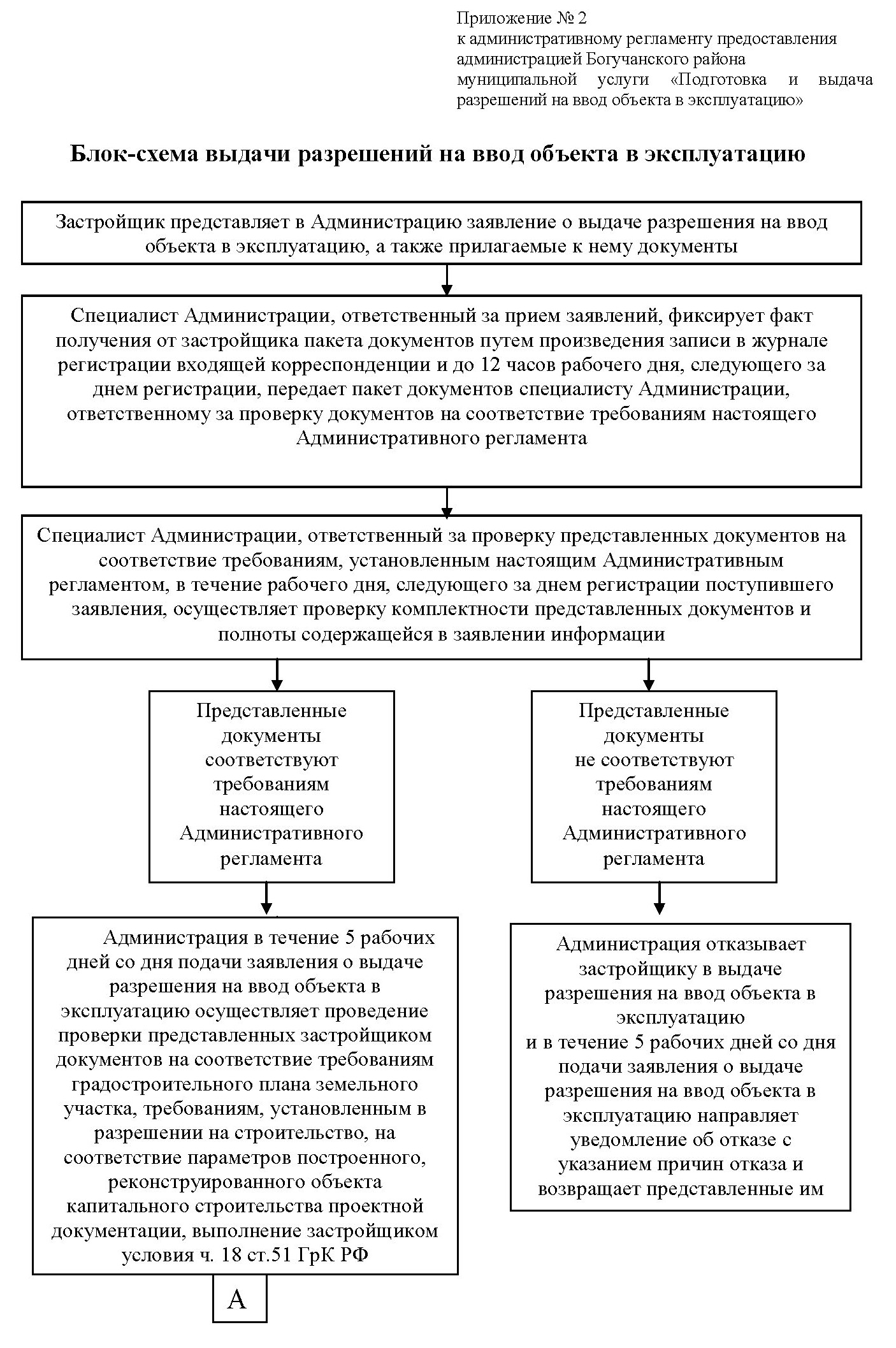 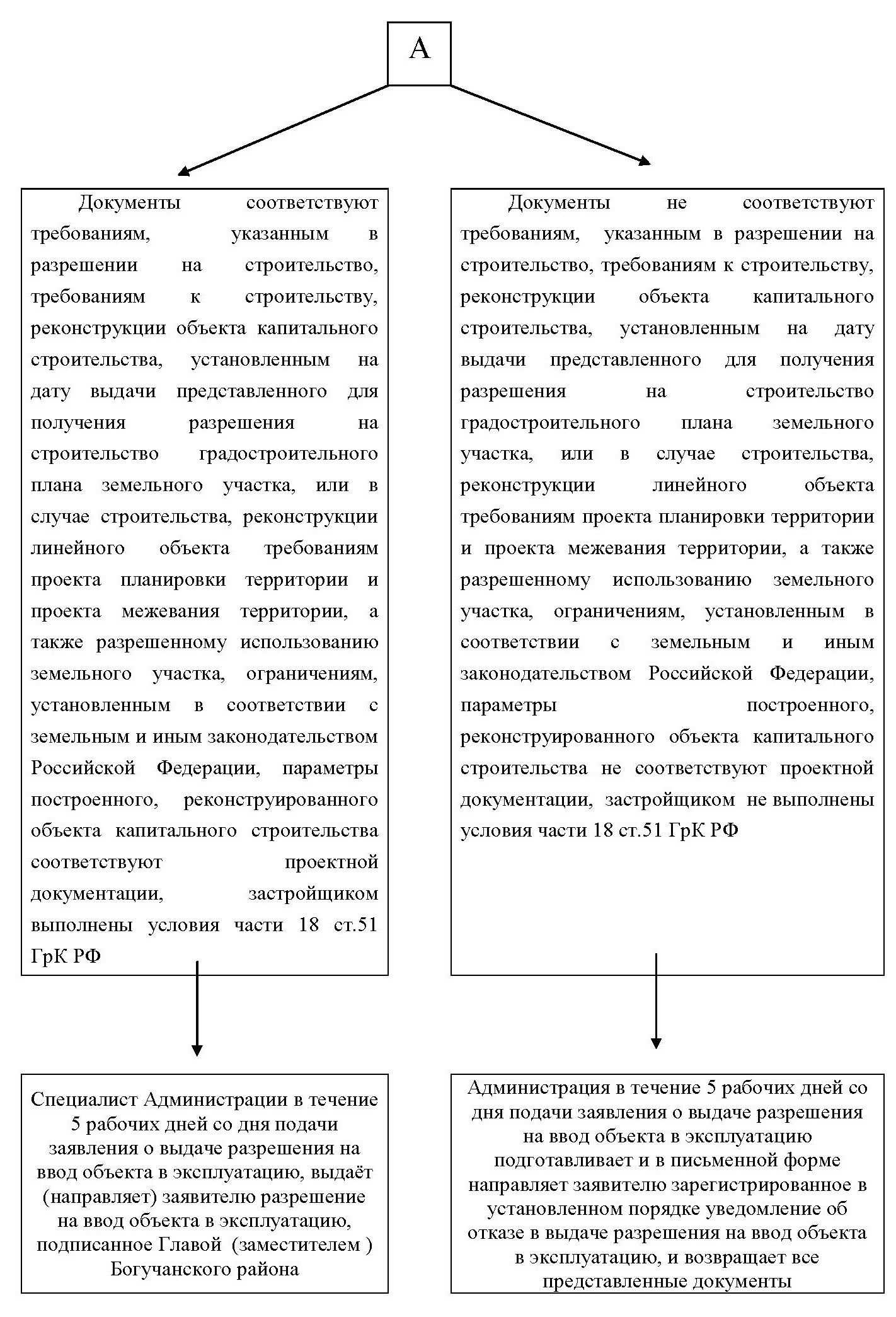 Об утверждении административного регламента предоставления муниципальной услуги «Подготовка и выдача разрешений на ввод объекта в эксплуатацию»Приложение № 1 к административному регламенту предоставленияадминистрацией Богучанского района муниципальной услуги «Подготовка и выдача разрешений на ввод объекта в эксплуатацию»от “”г. №(наименование документа)от “”г. №от“”г. №, , , – положительное заключение государственной экспертизы получено за №– положительное заключение государственной экспертизы получено за №– положительное заключение государственной экспертизы получено за №– положительное заключение государственной экспертизы получено за №– положительное заключение государственной экспертизы получено за №– положительное заключение государственной экспертизы получено за №– положительное заключение государственной экспертизы получено за №– положительное заключение государственной экспертизы получено за №от“”г.(должность)(должность)(должность)(должность)(подпись)(подпись)(Ф.И.О.)“”20г.г.